Appendix Table 3. Comparison of results of first and second test of serum ironHRs: Hazard ratios for all cancer incidence are adjusted for age and gender when appropriate.*p<0.05Appendix Figure 1. J-shaped relationship between serum iron and cancer risk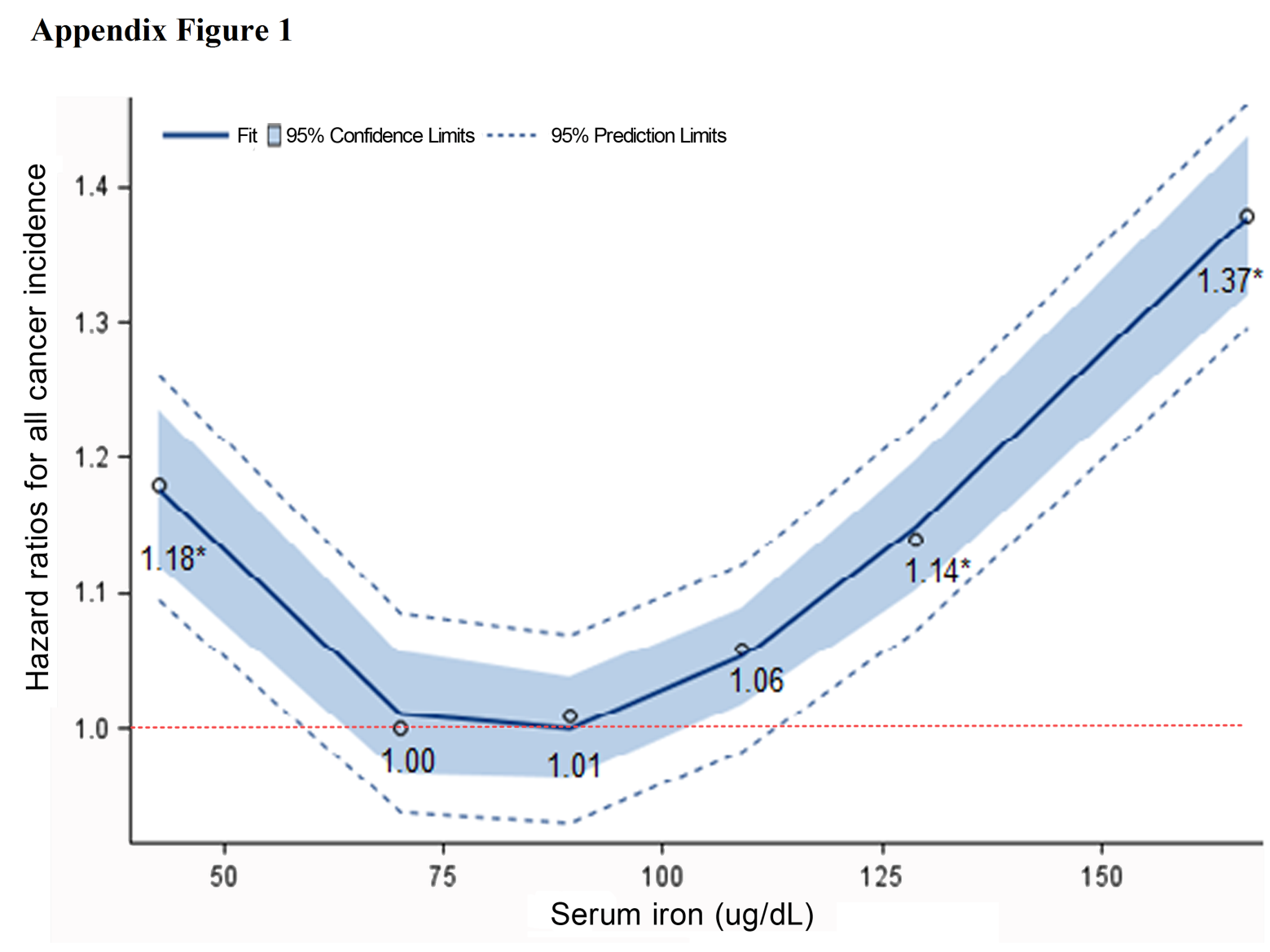 Spline regression was applied to modeling the continuous serum iron and cancer risk (knot at serum=80 μg/dL and degree=3). *p<0.05. Appendix Table 1. Hazard ratios for cancer incidence for different serum iron levels by smoking statusAppendix Table 1. Hazard ratios for cancer incidence for different serum iron levels by smoking statusAppendix Table 1. Hazard ratios for cancer incidence for different serum iron levels by smoking statusAppendix Table 1. Hazard ratios for cancer incidence for different serum iron levels by smoking statusAppendix Table 1. Hazard ratios for cancer incidence for different serum iron levels by smoking statusAppendix Table 1. Hazard ratios for cancer incidence for different serum iron levels by smoking statusAppendix Table 1. Hazard ratios for cancer incidence for different serum iron levels by smoking statusAppendix Table 1. Hazard ratios for cancer incidence for different serum iron levels by smoking statusAppendix Table 1. Hazard ratios for cancer incidence for different serum iron levels by smoking statusAppendix Table 1. Hazard ratios for cancer incidence for different serum iron levels by smoking statusAppendix Table 1. Hazard ratios for cancer incidence for different serum iron levels by smoking statusAppendix Table 1. Hazard ratios for cancer incidence for different serum iron levels by smoking statusAppendix Table 1. Hazard ratios for cancer incidence for different serum iron levels by smoking statusAppendix Table 1. Hazard ratios for cancer incidence for different serum iron levels by smoking statusAppendix Table 1. Hazard ratios for cancer incidence for different serum iron levels by smoking statusAppendix Table 1. Hazard ratios for cancer incidence for different serum iron levels by smoking statusAppendix Table 1. Hazard ratios for cancer incidence for different serum iron levels by smoking statusAppendix Table 1. Hazard ratios for cancer incidence for different serum iron levels by smoking statusAppendix Table 1. Hazard ratios for cancer incidence for different serum iron levels by smoking statusAppendix Table 1. Hazard ratios for cancer incidence for different serum iron levels by smoking statusAppendix Table 1. Hazard ratios for cancer incidence for different serum iron levels by smoking statusAppendix Table 1. Hazard ratios for cancer incidence for different serum iron levels by smoking statusAppendix Table 1. Hazard ratios for cancer incidence for different serum iron levels by smoking statusAppendix Table 1. Hazard ratios for cancer incidence for different serum iron levels by smoking statusAppendix Table 1. Hazard ratios for cancer incidence for different serum iron levels by smoking statusAppendix Table 1. Hazard ratios for cancer incidence for different serum iron levels by smoking statusAppendix Table 1. Hazard ratios for cancer incidence for different serum iron levels by smoking statusAppendix Table 1. Hazard ratios for cancer incidence for different serum iron levels by smoking statusAppendix Table 1. Hazard ratios for cancer incidence for different serum iron levels by smoking statusAppendix Table 1. Hazard ratios for cancer incidence for different serum iron levels by smoking statusAppendix Table 1. Hazard ratios for cancer incidence for different serum iron levels by smoking statusAppendix Table 1. Hazard ratios for cancer incidence for different serum iron levels by smoking statusAppendix Table 1. Hazard ratios for cancer incidence for different serum iron levels by smoking statusAppendix Table 1. Hazard ratios for cancer incidence for different serum iron levels by smoking statusAppendix Table 1. Hazard ratios for cancer incidence for different serum iron levels by smoking statusSerum iron (μg/dL) <60 <60 <60 <60 <6060-7960-7980-9980-9980-9980-9980-99100-119100-119100-119100-119100-119≧120≧120≧120≧120≧120≧140≧140≧140≧140≧140Total caseHR95%CI95%CIcaseHRcaseHR95%CI95%CIcaseHR95%CI95%CIcaseHR95%CI95%CIcaseHR95%CI95%CITotal 806013021.18 *(1.08,1.29)14691.00 17521.01 (0.94,1.09)14561.06 (0.97,1.15)20811.25 *(1.16,1.35)11181.37 *(1.26,1.50)  Smoker 27713531.40 *(1.20,1.65)3761.00 5341.07 (0.93,1.24)5041.15 (0.99,1.32)10041.43 *(1.26,1.63)5851.53 *(1.33,1.77)  Nonsmoker52899491.10 (0.99,1.22)10931.00 12180.99 (0.91,1.09)9521.03 (0.93,1.14)10771.17 *(1.06,1.29)5331.29 *(1.15,1.46)Male 41775071.39 *(1.21,1.59)5941.00 8581.08 (0.96,1.21)7961.13 *(1.01,1.28)14221.36 *(1.22,1.52)8121.46 *(1.30,1.65)  Smoker 25203061.51 *(1.27,1.79)3241.00 4821.11 (0.95,1.29)4621.20 (1.03,1.39)9461.49 *(1.30,1.71)5521.59 *(1.37,1.84)  Nonsmoker16572011.27 *(1.01,1.58)2701.00 3761.05 (0.87,1.26)3341.07 (0.89,1.28)4761.22 *(1.02,1.45)2601.31 *(1.07,1.61)Female  38837951.03 (0.92,1.16)8751.00 8940.97 (0.87,1.08)6601.00 (0.90,1.13)6591.15 *(1.03,1.29)3061.32 *(1.14,1.52)  Smoker 251470.93 (0.61,1.41)521.00 520.89 (0.59,1.32)420.86 (0.56,1.32)581.14 (0.77,1.69)331.30 (0.82,2.05)  Nonsmoker36327481.05 (0.93,1.18)8231.00 8420.98 (0.88,1.09)6181.02 (0.90,1.14)6011.15 *(1.02,1.29)2731.30 *(1.12,1.52)Reference group: serum iron level at 60-79 μg/dL.Adjusted for age, gender, BMI, systolic blood pressure, total cholesterol, C-reactive protein, hemoglobin, smoking, drinking, and physical activity in a multivariate Cox model.
*Indicates a significantly (p<0.05) higher incidence compared to 60-79 μg/dL serum iron group. Reference group: serum iron level at 60-79 μg/dL.Adjusted for age, gender, BMI, systolic blood pressure, total cholesterol, C-reactive protein, hemoglobin, smoking, drinking, and physical activity in a multivariate Cox model.
*Indicates a significantly (p<0.05) higher incidence compared to 60-79 μg/dL serum iron group. Reference group: serum iron level at 60-79 μg/dL.Adjusted for age, gender, BMI, systolic blood pressure, total cholesterol, C-reactive protein, hemoglobin, smoking, drinking, and physical activity in a multivariate Cox model.
*Indicates a significantly (p<0.05) higher incidence compared to 60-79 μg/dL serum iron group. Reference group: serum iron level at 60-79 μg/dL.Adjusted for age, gender, BMI, systolic blood pressure, total cholesterol, C-reactive protein, hemoglobin, smoking, drinking, and physical activity in a multivariate Cox model.
*Indicates a significantly (p<0.05) higher incidence compared to 60-79 μg/dL serum iron group. Reference group: serum iron level at 60-79 μg/dL.Adjusted for age, gender, BMI, systolic blood pressure, total cholesterol, C-reactive protein, hemoglobin, smoking, drinking, and physical activity in a multivariate Cox model.
*Indicates a significantly (p<0.05) higher incidence compared to 60-79 μg/dL serum iron group. Reference group: serum iron level at 60-79 μg/dL.Adjusted for age, gender, BMI, systolic blood pressure, total cholesterol, C-reactive protein, hemoglobin, smoking, drinking, and physical activity in a multivariate Cox model.
*Indicates a significantly (p<0.05) higher incidence compared to 60-79 μg/dL serum iron group. Reference group: serum iron level at 60-79 μg/dL.Adjusted for age, gender, BMI, systolic blood pressure, total cholesterol, C-reactive protein, hemoglobin, smoking, drinking, and physical activity in a multivariate Cox model.
*Indicates a significantly (p<0.05) higher incidence compared to 60-79 μg/dL serum iron group. Reference group: serum iron level at 60-79 μg/dL.Adjusted for age, gender, BMI, systolic blood pressure, total cholesterol, C-reactive protein, hemoglobin, smoking, drinking, and physical activity in a multivariate Cox model.
*Indicates a significantly (p<0.05) higher incidence compared to 60-79 μg/dL serum iron group. Reference group: serum iron level at 60-79 μg/dL.Adjusted for age, gender, BMI, systolic blood pressure, total cholesterol, C-reactive protein, hemoglobin, smoking, drinking, and physical activity in a multivariate Cox model.
*Indicates a significantly (p<0.05) higher incidence compared to 60-79 μg/dL serum iron group. Reference group: serum iron level at 60-79 μg/dL.Adjusted for age, gender, BMI, systolic blood pressure, total cholesterol, C-reactive protein, hemoglobin, smoking, drinking, and physical activity in a multivariate Cox model.
*Indicates a significantly (p<0.05) higher incidence compared to 60-79 μg/dL serum iron group. Reference group: serum iron level at 60-79 μg/dL.Adjusted for age, gender, BMI, systolic blood pressure, total cholesterol, C-reactive protein, hemoglobin, smoking, drinking, and physical activity in a multivariate Cox model.
*Indicates a significantly (p<0.05) higher incidence compared to 60-79 μg/dL serum iron group. Reference group: serum iron level at 60-79 μg/dL.Adjusted for age, gender, BMI, systolic blood pressure, total cholesterol, C-reactive protein, hemoglobin, smoking, drinking, and physical activity in a multivariate Cox model.
*Indicates a significantly (p<0.05) higher incidence compared to 60-79 μg/dL serum iron group. Reference group: serum iron level at 60-79 μg/dL.Adjusted for age, gender, BMI, systolic blood pressure, total cholesterol, C-reactive protein, hemoglobin, smoking, drinking, and physical activity in a multivariate Cox model.
*Indicates a significantly (p<0.05) higher incidence compared to 60-79 μg/dL serum iron group. Reference group: serum iron level at 60-79 μg/dL.Adjusted for age, gender, BMI, systolic blood pressure, total cholesterol, C-reactive protein, hemoglobin, smoking, drinking, and physical activity in a multivariate Cox model.
*Indicates a significantly (p<0.05) higher incidence compared to 60-79 μg/dL serum iron group. Reference group: serum iron level at 60-79 μg/dL.Adjusted for age, gender, BMI, systolic blood pressure, total cholesterol, C-reactive protein, hemoglobin, smoking, drinking, and physical activity in a multivariate Cox model.
*Indicates a significantly (p<0.05) higher incidence compared to 60-79 μg/dL serum iron group. Reference group: serum iron level at 60-79 μg/dL.Adjusted for age, gender, BMI, systolic blood pressure, total cholesterol, C-reactive protein, hemoglobin, smoking, drinking, and physical activity in a multivariate Cox model.
*Indicates a significantly (p<0.05) higher incidence compared to 60-79 μg/dL serum iron group. Reference group: serum iron level at 60-79 μg/dL.Adjusted for age, gender, BMI, systolic blood pressure, total cholesterol, C-reactive protein, hemoglobin, smoking, drinking, and physical activity in a multivariate Cox model.
*Indicates a significantly (p<0.05) higher incidence compared to 60-79 μg/dL serum iron group. Reference group: serum iron level at 60-79 μg/dL.Adjusted for age, gender, BMI, systolic blood pressure, total cholesterol, C-reactive protein, hemoglobin, smoking, drinking, and physical activity in a multivariate Cox model.
*Indicates a significantly (p<0.05) higher incidence compared to 60-79 μg/dL serum iron group. Reference group: serum iron level at 60-79 μg/dL.Adjusted for age, gender, BMI, systolic blood pressure, total cholesterol, C-reactive protein, hemoglobin, smoking, drinking, and physical activity in a multivariate Cox model.
*Indicates a significantly (p<0.05) higher incidence compared to 60-79 μg/dL serum iron group. Reference group: serum iron level at 60-79 μg/dL.Adjusted for age, gender, BMI, systolic blood pressure, total cholesterol, C-reactive protein, hemoglobin, smoking, drinking, and physical activity in a multivariate Cox model.
*Indicates a significantly (p<0.05) higher incidence compared to 60-79 μg/dL serum iron group. Reference group: serum iron level at 60-79 μg/dL.Adjusted for age, gender, BMI, systolic blood pressure, total cholesterol, C-reactive protein, hemoglobin, smoking, drinking, and physical activity in a multivariate Cox model.
*Indicates a significantly (p<0.05) higher incidence compared to 60-79 μg/dL serum iron group. Reference group: serum iron level at 60-79 μg/dL.Adjusted for age, gender, BMI, systolic blood pressure, total cholesterol, C-reactive protein, hemoglobin, smoking, drinking, and physical activity in a multivariate Cox model.
*Indicates a significantly (p<0.05) higher incidence compared to 60-79 μg/dL serum iron group. Reference group: serum iron level at 60-79 μg/dL.Adjusted for age, gender, BMI, systolic blood pressure, total cholesterol, C-reactive protein, hemoglobin, smoking, drinking, and physical activity in a multivariate Cox model.
*Indicates a significantly (p<0.05) higher incidence compared to 60-79 μg/dL serum iron group. Reference group: serum iron level at 60-79 μg/dL.Adjusted for age, gender, BMI, systolic blood pressure, total cholesterol, C-reactive protein, hemoglobin, smoking, drinking, and physical activity in a multivariate Cox model.
*Indicates a significantly (p<0.05) higher incidence compared to 60-79 μg/dL serum iron group. Reference group: serum iron level at 60-79 μg/dL.Adjusted for age, gender, BMI, systolic blood pressure, total cholesterol, C-reactive protein, hemoglobin, smoking, drinking, and physical activity in a multivariate Cox model.
*Indicates a significantly (p<0.05) higher incidence compared to 60-79 μg/dL serum iron group. Reference group: serum iron level at 60-79 μg/dL.Adjusted for age, gender, BMI, systolic blood pressure, total cholesterol, C-reactive protein, hemoglobin, smoking, drinking, and physical activity in a multivariate Cox model.
*Indicates a significantly (p<0.05) higher incidence compared to 60-79 μg/dL serum iron group. Reference group: serum iron level at 60-79 μg/dL.Adjusted for age, gender, BMI, systolic blood pressure, total cholesterol, C-reactive protein, hemoglobin, smoking, drinking, and physical activity in a multivariate Cox model.
*Indicates a significantly (p<0.05) higher incidence compared to 60-79 μg/dL serum iron group. Reference group: serum iron level at 60-79 μg/dL.Adjusted for age, gender, BMI, systolic blood pressure, total cholesterol, C-reactive protein, hemoglobin, smoking, drinking, and physical activity in a multivariate Cox model.
*Indicates a significantly (p<0.05) higher incidence compared to 60-79 μg/dL serum iron group. Reference group: serum iron level at 60-79 μg/dL.Adjusted for age, gender, BMI, systolic blood pressure, total cholesterol, C-reactive protein, hemoglobin, smoking, drinking, and physical activity in a multivariate Cox model.
*Indicates a significantly (p<0.05) higher incidence compared to 60-79 μg/dL serum iron group. Reference group: serum iron level at 60-79 μg/dL.Adjusted for age, gender, BMI, systolic blood pressure, total cholesterol, C-reactive protein, hemoglobin, smoking, drinking, and physical activity in a multivariate Cox model.
*Indicates a significantly (p<0.05) higher incidence compared to 60-79 μg/dL serum iron group. Reference group: serum iron level at 60-79 μg/dL.Adjusted for age, gender, BMI, systolic blood pressure, total cholesterol, C-reactive protein, hemoglobin, smoking, drinking, and physical activity in a multivariate Cox model.
*Indicates a significantly (p<0.05) higher incidence compared to 60-79 μg/dL serum iron group. Reference group: serum iron level at 60-79 μg/dL.Adjusted for age, gender, BMI, systolic blood pressure, total cholesterol, C-reactive protein, hemoglobin, smoking, drinking, and physical activity in a multivariate Cox model.
*Indicates a significantly (p<0.05) higher incidence compared to 60-79 μg/dL serum iron group. Reference group: serum iron level at 60-79 μg/dL.Adjusted for age, gender, BMI, systolic blood pressure, total cholesterol, C-reactive protein, hemoglobin, smoking, drinking, and physical activity in a multivariate Cox model.
*Indicates a significantly (p<0.05) higher incidence compared to 60-79 μg/dL serum iron group. Reference group: serum iron level at 60-79 μg/dL.Adjusted for age, gender, BMI, systolic blood pressure, total cholesterol, C-reactive protein, hemoglobin, smoking, drinking, and physical activity in a multivariate Cox model.
*Indicates a significantly (p<0.05) higher incidence compared to 60-79 μg/dL serum iron group. Reference group: serum iron level at 60-79 μg/dL.Adjusted for age, gender, BMI, systolic blood pressure, total cholesterol, C-reactive protein, hemoglobin, smoking, drinking, and physical activity in a multivariate Cox model.
*Indicates a significantly (p<0.05) higher incidence compared to 60-79 μg/dL serum iron group. Reference group: serum iron level at 60-79 μg/dL.Adjusted for age, gender, BMI, systolic blood pressure, total cholesterol, C-reactive protein, hemoglobin, smoking, drinking, and physical activity in a multivariate Cox model.
*Indicates a significantly (p<0.05) higher incidence compared to 60-79 μg/dL serum iron group. Reference group: serum iron level at 60-79 μg/dL.Adjusted for age, gender, BMI, systolic blood pressure, total cholesterol, C-reactive protein, hemoglobin, smoking, drinking, and physical activity in a multivariate Cox model.
*Indicates a significantly (p<0.05) higher incidence compared to 60-79 μg/dL serum iron group. Reference group: serum iron level at 60-79 μg/dL.Adjusted for age, gender, BMI, systolic blood pressure, total cholesterol, C-reactive protein, hemoglobin, smoking, drinking, and physical activity in a multivariate Cox model.
*Indicates a significantly (p<0.05) higher incidence compared to 60-79 μg/dL serum iron group. Reference group: serum iron level at 60-79 μg/dL.Adjusted for age, gender, BMI, systolic blood pressure, total cholesterol, C-reactive protein, hemoglobin, smoking, drinking, and physical activity in a multivariate Cox model.
*Indicates a significantly (p<0.05) higher incidence compared to 60-79 μg/dL serum iron group. Reference group: serum iron level at 60-79 μg/dL.Adjusted for age, gender, BMI, systolic blood pressure, total cholesterol, C-reactive protein, hemoglobin, smoking, drinking, and physical activity in a multivariate Cox model.
*Indicates a significantly (p<0.05) higher incidence compared to 60-79 μg/dL serum iron group. Reference group: serum iron level at 60-79 μg/dL.Adjusted for age, gender, BMI, systolic blood pressure, total cholesterol, C-reactive protein, hemoglobin, smoking, drinking, and physical activity in a multivariate Cox model.
*Indicates a significantly (p<0.05) higher incidence compared to 60-79 μg/dL serum iron group. Reference group: serum iron level at 60-79 μg/dL.Adjusted for age, gender, BMI, systolic blood pressure, total cholesterol, C-reactive protein, hemoglobin, smoking, drinking, and physical activity in a multivariate Cox model.
*Indicates a significantly (p<0.05) higher incidence compared to 60-79 μg/dL serum iron group. Reference group: serum iron level at 60-79 μg/dL.Adjusted for age, gender, BMI, systolic blood pressure, total cholesterol, C-reactive protein, hemoglobin, smoking, drinking, and physical activity in a multivariate Cox model.
*Indicates a significantly (p<0.05) higher incidence compared to 60-79 μg/dL serum iron group. Reference group: serum iron level at 60-79 μg/dL.Adjusted for age, gender, BMI, systolic blood pressure, total cholesterol, C-reactive protein, hemoglobin, smoking, drinking, and physical activity in a multivariate Cox model.
*Indicates a significantly (p<0.05) higher incidence compared to 60-79 μg/dL serum iron group. Reference group: serum iron level at 60-79 μg/dL.Adjusted for age, gender, BMI, systolic blood pressure, total cholesterol, C-reactive protein, hemoglobin, smoking, drinking, and physical activity in a multivariate Cox model.
*Indicates a significantly (p<0.05) higher incidence compared to 60-79 μg/dL serum iron group. Reference group: serum iron level at 60-79 μg/dL.Adjusted for age, gender, BMI, systolic blood pressure, total cholesterol, C-reactive protein, hemoglobin, smoking, drinking, and physical activity in a multivariate Cox model.
*Indicates a significantly (p<0.05) higher incidence compared to 60-79 μg/dL serum iron group. Reference group: serum iron level at 60-79 μg/dL.Adjusted for age, gender, BMI, systolic blood pressure, total cholesterol, C-reactive protein, hemoglobin, smoking, drinking, and physical activity in a multivariate Cox model.
*Indicates a significantly (p<0.05) higher incidence compared to 60-79 μg/dL serum iron group. Reference group: serum iron level at 60-79 μg/dL.Adjusted for age, gender, BMI, systolic blood pressure, total cholesterol, C-reactive protein, hemoglobin, smoking, drinking, and physical activity in a multivariate Cox model.
*Indicates a significantly (p<0.05) higher incidence compared to 60-79 μg/dL serum iron group. Reference group: serum iron level at 60-79 μg/dL.Adjusted for age, gender, BMI, systolic blood pressure, total cholesterol, C-reactive protein, hemoglobin, smoking, drinking, and physical activity in a multivariate Cox model.
*Indicates a significantly (p<0.05) higher incidence compared to 60-79 μg/dL serum iron group. Reference group: serum iron level at 60-79 μg/dL.Adjusted for age, gender, BMI, systolic blood pressure, total cholesterol, C-reactive protein, hemoglobin, smoking, drinking, and physical activity in a multivariate Cox model.
*Indicates a significantly (p<0.05) higher incidence compared to 60-79 μg/dL serum iron group. Reference group: serum iron level at 60-79 μg/dL.Adjusted for age, gender, BMI, systolic blood pressure, total cholesterol, C-reactive protein, hemoglobin, smoking, drinking, and physical activity in a multivariate Cox model.
*Indicates a significantly (p<0.05) higher incidence compared to 60-79 μg/dL serum iron group. Reference group: serum iron level at 60-79 μg/dL.Adjusted for age, gender, BMI, systolic blood pressure, total cholesterol, C-reactive protein, hemoglobin, smoking, drinking, and physical activity in a multivariate Cox model.
*Indicates a significantly (p<0.05) higher incidence compared to 60-79 μg/dL serum iron group. Reference group: serum iron level at 60-79 μg/dL.Adjusted for age, gender, BMI, systolic blood pressure, total cholesterol, C-reactive protein, hemoglobin, smoking, drinking, and physical activity in a multivariate Cox model.
*Indicates a significantly (p<0.05) higher incidence compared to 60-79 μg/dL serum iron group. Reference group: serum iron level at 60-79 μg/dL.Adjusted for age, gender, BMI, systolic blood pressure, total cholesterol, C-reactive protein, hemoglobin, smoking, drinking, and physical activity in a multivariate Cox model.
*Indicates a significantly (p<0.05) higher incidence compared to 60-79 μg/dL serum iron group. Reference group: serum iron level at 60-79 μg/dL.Adjusted for age, gender, BMI, systolic blood pressure, total cholesterol, C-reactive protein, hemoglobin, smoking, drinking, and physical activity in a multivariate Cox model.
*Indicates a significantly (p<0.05) higher incidence compared to 60-79 μg/dL serum iron group. Reference group: serum iron level at 60-79 μg/dL.Adjusted for age, gender, BMI, systolic blood pressure, total cholesterol, C-reactive protein, hemoglobin, smoking, drinking, and physical activity in a multivariate Cox model.
*Indicates a significantly (p<0.05) higher incidence compared to 60-79 μg/dL serum iron group. Reference group: serum iron level at 60-79 μg/dL.Adjusted for age, gender, BMI, systolic blood pressure, total cholesterol, C-reactive protein, hemoglobin, smoking, drinking, and physical activity in a multivariate Cox model.
*Indicates a significantly (p<0.05) higher incidence compared to 60-79 μg/dL serum iron group. Reference group: serum iron level at 60-79 μg/dL.Adjusted for age, gender, BMI, systolic blood pressure, total cholesterol, C-reactive protein, hemoglobin, smoking, drinking, and physical activity in a multivariate Cox model.
*Indicates a significantly (p<0.05) higher incidence compared to 60-79 μg/dL serum iron group. Reference group: serum iron level at 60-79 μg/dL.Adjusted for age, gender, BMI, systolic blood pressure, total cholesterol, C-reactive protein, hemoglobin, smoking, drinking, and physical activity in a multivariate Cox model.
*Indicates a significantly (p<0.05) higher incidence compared to 60-79 μg/dL serum iron group. Reference group: serum iron level at 60-79 μg/dL.Adjusted for age, gender, BMI, systolic blood pressure, total cholesterol, C-reactive protein, hemoglobin, smoking, drinking, and physical activity in a multivariate Cox model.
*Indicates a significantly (p<0.05) higher incidence compared to 60-79 μg/dL serum iron group. Reference group: serum iron level at 60-79 μg/dL.Adjusted for age, gender, BMI, systolic blood pressure, total cholesterol, C-reactive protein, hemoglobin, smoking, drinking, and physical activity in a multivariate Cox model.
*Indicates a significantly (p<0.05) higher incidence compared to 60-79 μg/dL serum iron group. Reference group: serum iron level at 60-79 μg/dL.Adjusted for age, gender, BMI, systolic blood pressure, total cholesterol, C-reactive protein, hemoglobin, smoking, drinking, and physical activity in a multivariate Cox model.
*Indicates a significantly (p<0.05) higher incidence compared to 60-79 μg/dL serum iron group. Reference group: serum iron level at 60-79 μg/dL.Adjusted for age, gender, BMI, systolic blood pressure, total cholesterol, C-reactive protein, hemoglobin, smoking, drinking, and physical activity in a multivariate Cox model.
*Indicates a significantly (p<0.05) higher incidence compared to 60-79 μg/dL serum iron group. Reference group: serum iron level at 60-79 μg/dL.Adjusted for age, gender, BMI, systolic blood pressure, total cholesterol, C-reactive protein, hemoglobin, smoking, drinking, and physical activity in a multivariate Cox model.
*Indicates a significantly (p<0.05) higher incidence compared to 60-79 μg/dL serum iron group. Reference group: serum iron level at 60-79 μg/dL.Adjusted for age, gender, BMI, systolic blood pressure, total cholesterol, C-reactive protein, hemoglobin, smoking, drinking, and physical activity in a multivariate Cox model.
*Indicates a significantly (p<0.05) higher incidence compared to 60-79 μg/dL serum iron group. Reference group: serum iron level at 60-79 μg/dL.Adjusted for age, gender, BMI, systolic blood pressure, total cholesterol, C-reactive protein, hemoglobin, smoking, drinking, and physical activity in a multivariate Cox model.
*Indicates a significantly (p<0.05) higher incidence compared to 60-79 μg/dL serum iron group. Reference group: serum iron level at 60-79 μg/dL.Adjusted for age, gender, BMI, systolic blood pressure, total cholesterol, C-reactive protein, hemoglobin, smoking, drinking, and physical activity in a multivariate Cox model.
*Indicates a significantly (p<0.05) higher incidence compared to 60-79 μg/dL serum iron group. Reference group: serum iron level at 60-79 μg/dL.Adjusted for age, gender, BMI, systolic blood pressure, total cholesterol, C-reactive protein, hemoglobin, smoking, drinking, and physical activity in a multivariate Cox model.
*Indicates a significantly (p<0.05) higher incidence compared to 60-79 μg/dL serum iron group. Reference group: serum iron level at 60-79 μg/dL.Adjusted for age, gender, BMI, systolic blood pressure, total cholesterol, C-reactive protein, hemoglobin, smoking, drinking, and physical activity in a multivariate Cox model.
*Indicates a significantly (p<0.05) higher incidence compared to 60-79 μg/dL serum iron group. Reference group: serum iron level at 60-79 μg/dL.Adjusted for age, gender, BMI, systolic blood pressure, total cholesterol, C-reactive protein, hemoglobin, smoking, drinking, and physical activity in a multivariate Cox model.
*Indicates a significantly (p<0.05) higher incidence compared to 60-79 μg/dL serum iron group. Reference group: serum iron level at 60-79 μg/dL.Adjusted for age, gender, BMI, systolic blood pressure, total cholesterol, C-reactive protein, hemoglobin, smoking, drinking, and physical activity in a multivariate Cox model.
*Indicates a significantly (p<0.05) higher incidence compared to 60-79 μg/dL serum iron group. Reference group: serum iron level at 60-79 μg/dL.Adjusted for age, gender, BMI, systolic blood pressure, total cholesterol, C-reactive protein, hemoglobin, smoking, drinking, and physical activity in a multivariate Cox model.
*Indicates a significantly (p<0.05) higher incidence compared to 60-79 μg/dL serum iron group. Reference group: serum iron level at 60-79 μg/dL.Adjusted for age, gender, BMI, systolic blood pressure, total cholesterol, C-reactive protein, hemoglobin, smoking, drinking, and physical activity in a multivariate Cox model.
*Indicates a significantly (p<0.05) higher incidence compared to 60-79 μg/dL serum iron group. Reference group: serum iron level at 60-79 μg/dL.Adjusted for age, gender, BMI, systolic blood pressure, total cholesterol, C-reactive protein, hemoglobin, smoking, drinking, and physical activity in a multivariate Cox model.
*Indicates a significantly (p<0.05) higher incidence compared to 60-79 μg/dL serum iron group. Reference group: serum iron level at 60-79 μg/dL.Adjusted for age, gender, BMI, systolic blood pressure, total cholesterol, C-reactive protein, hemoglobin, smoking, drinking, and physical activity in a multivariate Cox model.
*Indicates a significantly (p<0.05) higher incidence compared to 60-79 μg/dL serum iron group. Reference group: serum iron level at 60-79 μg/dL.Adjusted for age, gender, BMI, systolic blood pressure, total cholesterol, C-reactive protein, hemoglobin, smoking, drinking, and physical activity in a multivariate Cox model.
*Indicates a significantly (p<0.05) higher incidence compared to 60-79 μg/dL serum iron group. Reference group: serum iron level at 60-79 μg/dL.Adjusted for age, gender, BMI, systolic blood pressure, total cholesterol, C-reactive protein, hemoglobin, smoking, drinking, and physical activity in a multivariate Cox model.
*Indicates a significantly (p<0.05) higher incidence compared to 60-79 μg/dL serum iron group. Reference group: serum iron level at 60-79 μg/dL.Adjusted for age, gender, BMI, systolic blood pressure, total cholesterol, C-reactive protein, hemoglobin, smoking, drinking, and physical activity in a multivariate Cox model.
*Indicates a significantly (p<0.05) higher incidence compared to 60-79 μg/dL serum iron group. Reference group: serum iron level at 60-79 μg/dL.Adjusted for age, gender, BMI, systolic blood pressure, total cholesterol, C-reactive protein, hemoglobin, smoking, drinking, and physical activity in a multivariate Cox model.
*Indicates a significantly (p<0.05) higher incidence compared to 60-79 μg/dL serum iron group. Reference group: serum iron level at 60-79 μg/dL.Adjusted for age, gender, BMI, systolic blood pressure, total cholesterol, C-reactive protein, hemoglobin, smoking, drinking, and physical activity in a multivariate Cox model.
*Indicates a significantly (p<0.05) higher incidence compared to 60-79 μg/dL serum iron group. Reference group: serum iron level at 60-79 μg/dL.Adjusted for age, gender, BMI, systolic blood pressure, total cholesterol, C-reactive protein, hemoglobin, smoking, drinking, and physical activity in a multivariate Cox model.
*Indicates a significantly (p<0.05) higher incidence compared to 60-79 μg/dL serum iron group. Reference group: serum iron level at 60-79 μg/dL.Adjusted for age, gender, BMI, systolic blood pressure, total cholesterol, C-reactive protein, hemoglobin, smoking, drinking, and physical activity in a multivariate Cox model.
*Indicates a significantly (p<0.05) higher incidence compared to 60-79 μg/dL serum iron group. Reference group: serum iron level at 60-79 μg/dL.Adjusted for age, gender, BMI, systolic blood pressure, total cholesterol, C-reactive protein, hemoglobin, smoking, drinking, and physical activity in a multivariate Cox model.
*Indicates a significantly (p<0.05) higher incidence compared to 60-79 μg/dL serum iron group. Reference group: serum iron level at 60-79 μg/dL.Adjusted for age, gender, BMI, systolic blood pressure, total cholesterol, C-reactive protein, hemoglobin, smoking, drinking, and physical activity in a multivariate Cox model.
*Indicates a significantly (p<0.05) higher incidence compared to 60-79 μg/dL serum iron group. Reference group: serum iron level at 60-79 μg/dL.Adjusted for age, gender, BMI, systolic blood pressure, total cholesterol, C-reactive protein, hemoglobin, smoking, drinking, and physical activity in a multivariate Cox model.
*Indicates a significantly (p<0.05) higher incidence compared to 60-79 μg/dL serum iron group. Reference group: serum iron level at 60-79 μg/dL.Adjusted for age, gender, BMI, systolic blood pressure, total cholesterol, C-reactive protein, hemoglobin, smoking, drinking, and physical activity in a multivariate Cox model.
*Indicates a significantly (p<0.05) higher incidence compared to 60-79 μg/dL serum iron group. Reference group: serum iron level at 60-79 μg/dL.Adjusted for age, gender, BMI, systolic blood pressure, total cholesterol, C-reactive protein, hemoglobin, smoking, drinking, and physical activity in a multivariate Cox model.
*Indicates a significantly (p<0.05) higher incidence compared to 60-79 μg/dL serum iron group. Reference group: serum iron level at 60-79 μg/dL.Adjusted for age, gender, BMI, systolic blood pressure, total cholesterol, C-reactive protein, hemoglobin, smoking, drinking, and physical activity in a multivariate Cox model.
*Indicates a significantly (p<0.05) higher incidence compared to 60-79 μg/dL serum iron group. Reference group: serum iron level at 60-79 μg/dL.Adjusted for age, gender, BMI, systolic blood pressure, total cholesterol, C-reactive protein, hemoglobin, smoking, drinking, and physical activity in a multivariate Cox model.
*Indicates a significantly (p<0.05) higher incidence compared to 60-79 μg/dL serum iron group. Reference group: serum iron level at 60-79 μg/dL.Adjusted for age, gender, BMI, systolic blood pressure, total cholesterol, C-reactive protein, hemoglobin, smoking, drinking, and physical activity in a multivariate Cox model.
*Indicates a significantly (p<0.05) higher incidence compared to 60-79 μg/dL serum iron group. Reference group: serum iron level at 60-79 μg/dL.Adjusted for age, gender, BMI, systolic blood pressure, total cholesterol, C-reactive protein, hemoglobin, smoking, drinking, and physical activity in a multivariate Cox model.
*Indicates a significantly (p<0.05) higher incidence compared to 60-79 μg/dL serum iron group. Reference group: serum iron level at 60-79 μg/dL.Adjusted for age, gender, BMI, systolic blood pressure, total cholesterol, C-reactive protein, hemoglobin, smoking, drinking, and physical activity in a multivariate Cox model.
*Indicates a significantly (p<0.05) higher incidence compared to 60-79 μg/dL serum iron group. Reference group: serum iron level at 60-79 μg/dL.Adjusted for age, gender, BMI, systolic blood pressure, total cholesterol, C-reactive protein, hemoglobin, smoking, drinking, and physical activity in a multivariate Cox model.
*Indicates a significantly (p<0.05) higher incidence compared to 60-79 μg/dL serum iron group. Reference group: serum iron level at 60-79 μg/dL.Adjusted for age, gender, BMI, systolic blood pressure, total cholesterol, C-reactive protein, hemoglobin, smoking, drinking, and physical activity in a multivariate Cox model.
*Indicates a significantly (p<0.05) higher incidence compared to 60-79 μg/dL serum iron group. Reference group: serum iron level at 60-79 μg/dL.Adjusted for age, gender, BMI, systolic blood pressure, total cholesterol, C-reactive protein, hemoglobin, smoking, drinking, and physical activity in a multivariate Cox model.
*Indicates a significantly (p<0.05) higher incidence compared to 60-79 μg/dL serum iron group. Reference group: serum iron level at 60-79 μg/dL.Adjusted for age, gender, BMI, systolic blood pressure, total cholesterol, C-reactive protein, hemoglobin, smoking, drinking, and physical activity in a multivariate Cox model.
*Indicates a significantly (p<0.05) higher incidence compared to 60-79 μg/dL serum iron group. Reference group: serum iron level at 60-79 μg/dL.Adjusted for age, gender, BMI, systolic blood pressure, total cholesterol, C-reactive protein, hemoglobin, smoking, drinking, and physical activity in a multivariate Cox model.
*Indicates a significantly (p<0.05) higher incidence compared to 60-79 μg/dL serum iron group. Reference group: serum iron level at 60-79 μg/dL.Adjusted for age, gender, BMI, systolic blood pressure, total cholesterol, C-reactive protein, hemoglobin, smoking, drinking, and physical activity in a multivariate Cox model.
*Indicates a significantly (p<0.05) higher incidence compared to 60-79 μg/dL serum iron group. Reference group: serum iron level at 60-79 μg/dL.Adjusted for age, gender, BMI, systolic blood pressure, total cholesterol, C-reactive protein, hemoglobin, smoking, drinking, and physical activity in a multivariate Cox model.
*Indicates a significantly (p<0.05) higher incidence compared to 60-79 μg/dL serum iron group. Reference group: serum iron level at 60-79 μg/dL.Adjusted for age, gender, BMI, systolic blood pressure, total cholesterol, C-reactive protein, hemoglobin, smoking, drinking, and physical activity in a multivariate Cox model.
*Indicates a significantly (p<0.05) higher incidence compared to 60-79 μg/dL serum iron group. Reference group: serum iron level at 60-79 μg/dL.Adjusted for age, gender, BMI, systolic blood pressure, total cholesterol, C-reactive protein, hemoglobin, smoking, drinking, and physical activity in a multivariate Cox model.
*Indicates a significantly (p<0.05) higher incidence compared to 60-79 μg/dL serum iron group. Reference group: serum iron level at 60-79 μg/dL.Adjusted for age, gender, BMI, systolic blood pressure, total cholesterol, C-reactive protein, hemoglobin, smoking, drinking, and physical activity in a multivariate Cox model.
*Indicates a significantly (p<0.05) higher incidence compared to 60-79 μg/dL serum iron group. Reference group: serum iron level at 60-79 μg/dL.Adjusted for age, gender, BMI, systolic blood pressure, total cholesterol, C-reactive protein, hemoglobin, smoking, drinking, and physical activity in a multivariate Cox model.
*Indicates a significantly (p<0.05) higher incidence compared to 60-79 μg/dL serum iron group. Reference group: serum iron level at 60-79 μg/dL.Adjusted for age, gender, BMI, systolic blood pressure, total cholesterol, C-reactive protein, hemoglobin, smoking, drinking, and physical activity in a multivariate Cox model.
*Indicates a significantly (p<0.05) higher incidence compared to 60-79 μg/dL serum iron group. Reference group: serum iron level at 60-79 μg/dL.Adjusted for age, gender, BMI, systolic blood pressure, total cholesterol, C-reactive protein, hemoglobin, smoking, drinking, and physical activity in a multivariate Cox model.
*Indicates a significantly (p<0.05) higher incidence compared to 60-79 μg/dL serum iron group. Appendix Table 2. Cancer mortality risk for different serum iron levels Appendix Table 2. Cancer mortality risk for different serum iron levels Appendix Table 2. Cancer mortality risk for different serum iron levels Appendix Table 2. Cancer mortality risk for different serum iron levels Appendix Table 2. Cancer mortality risk for different serum iron levels Appendix Table 2. Cancer mortality risk for different serum iron levels Appendix Table 2. Cancer mortality risk for different serum iron levels Appendix Table 2. Cancer mortality risk for different serum iron levels Appendix Table 2. Cancer mortality risk for different serum iron levels Appendix Table 2. Cancer mortality risk for different serum iron levels Appendix Table 2. Cancer mortality risk for different serum iron levels Appendix Table 2. Cancer mortality risk for different serum iron levels Appendix Table 2. Cancer mortality risk for different serum iron levels Appendix Table 2. Cancer mortality risk for different serum iron levels Appendix Table 2. Cancer mortality risk for different serum iron levels Appendix Table 2. Cancer mortality risk for different serum iron levels Appendix Table 2. Cancer mortality risk for different serum iron levels Appendix Table 2. Cancer mortality risk for different serum iron levels Appendix Table 2. Cancer mortality risk for different serum iron levels Appendix Table 2. Cancer mortality risk for different serum iron levels Appendix Table 2. Cancer mortality risk for different serum iron levels Appendix Table 2. Cancer mortality risk for different serum iron levels Appendix Table 2. Cancer mortality risk for different serum iron levels Appendix Table 2. Cancer mortality risk for different serum iron levels Appendix Table 2. Cancer mortality risk for different serum iron levels Appendix Table 2. Cancer mortality risk for different serum iron levels Appendix Table 2. Cancer mortality risk for different serum iron levels Appendix Table 2. Cancer mortality risk for different serum iron levels Appendix Table 2. Cancer mortality risk for different serum iron levels Appendix Table 2. Cancer mortality risk for different serum iron levels Appendix Table 2. Cancer mortality risk for different serum iron levels Appendix Table 2. Cancer mortality risk for different serum iron levels Appendix Table 2. Cancer mortality risk for different serum iron levels Appendix Table 2. Cancer mortality risk for different serum iron levels Appendix Table 2. Cancer mortality risk for different serum iron levels Appendix Table 2. Cancer mortality risk for different serum iron levels Appendix Table 2. Cancer mortality risk for different serum iron levels Serum iron (μg/dL)Serum iron (μg/dL)<60<60<60<60<6060-7960-7980-9980-9980-9980-9980-99100-119100-119100-119100-119100-119≧120≧120≧120≧120≧120≧140≧140≧140≧140≧140TotalcasesHR95% CI95% CIcasesHRcasesHR95% CI95% CIcasesHR95% CI95% CIcasesHR95% CI95% CIcasesHR95% CI95% CIp for trendp for trendTotalAll cancer30665251.30 *(1.13,1.49)5211.00 6271.04 (0.91,1.18)5541.13 (0.99,1.29)8391.39 *(1.23,1.57)4861.62 *(1.41,1.86)＜0.0001＜0.0001Liver606821.76 *(1.22,2.55)641.00 841.20 (0.84,1.71)1201.79 *(1.27,2.51)2562.86 *(2.10,3.90)1673.54 *(2.56,4.91)＜0.0001＜0.0001Lung674981.06 (0.79,1.42)1301.00 1611.07 (0.83,1.37)1221.01 (0.78,1.32)1631.00 (0.77,1.29)831.04 (0.77,1.41)Colorectal300852.21 *(1.52,3.20)511.00 690.99 (0.68,1.45)511.01 (0.68,1.51)440.71 (0.46,1.08)230.80 (0.48,1.34)MaleAll cancer19142821.43 *(1.19,1.74)2751.00 3631.02 (0.86,1.21)3541.09 (0.92,1.30)6401.38 *(1.18,1.61)3961.60 *(1.35,1.90)＜0.0001＜0.0001Liver465572.13 *(1.34,3.38)431.00 551.10 (0.70,1.72)891.71 *(1.12,2.59)2212.57 *(1.76,3.76)1393.03 *(2.05,4.50)＜0.0001＜0.0001Lung448541.16 (0.78,1.72)701.00 1111.22 (0.88,1.69)801.01 (0.71,1.42)1331.08 (0.79,1.48)731.13 (0.79,1.61)Colorectal187482.30 *(1.40,3.76)301.00 400.87 (0.53,1.43)340.89 (0.53,1.47)350.68 (0.41,1.13)200.77 (0.43,1.39)Prostate6180.81 (0.33,1.94)171.00 140.56 (0.27,1.16)120.59 (0.28,1.24)100.34 (0.15,0.78)80.54 (0.22,1.33)FemaleAll cancer11522431.17 (0.95,1.43)2461.00 2641.07 (0.89,1.30)2001.22 (0.99,1.50)1991.38 *(1.11,1.70)901.57 *(1.20,2.06)0.0003 0.0003 Liver170281.33 (0.71,2.49)231.00 341.42 (0.79,2.55)321.91 *(1.05,3.45)533.97 *(2.30,6.83)356.20 *(3.44,11.17)＜0.0001＜0.0001Lung226440.93 (0.59,1.45)601.00 500.85 (0.57,1.27)421.10 (0.72,1.68)300.84 (0.51,1.38)100.80 (0.39,1.65)Breast97170.81 (0.40,1.66)211.00 200.89 (0.47,1.69)160.89 (0.44,1.81)231.56 (0.83,2.93)101.75 (0.81,3.81)0.09990.0999Colorectal113372.09 *(1.18,3.68)211.00 291.20 (0.67,2.17)171.25 (0.65,2.38)90.65 (0.28,1.56)30.73 (0.21,2.47)HR was adjusted for age, BMI, systolic blood pressure, total cholesterol, C-reactive protein, hemoglobin, smoking, drinking, and physical activity.HR for liver cancer was additionally adjusted for HBV among subjects without liver cirrhosis and HCV(+).*Indicates a significantly (p<0.05) higher incidence compared to the group with 60-79 μg/dL serum iron.HR was adjusted for age, BMI, systolic blood pressure, total cholesterol, C-reactive protein, hemoglobin, smoking, drinking, and physical activity.HR for liver cancer was additionally adjusted for HBV among subjects without liver cirrhosis and HCV(+).*Indicates a significantly (p<0.05) higher incidence compared to the group with 60-79 μg/dL serum iron.HR was adjusted for age, BMI, systolic blood pressure, total cholesterol, C-reactive protein, hemoglobin, smoking, drinking, and physical activity.HR for liver cancer was additionally adjusted for HBV among subjects without liver cirrhosis and HCV(+).*Indicates a significantly (p<0.05) higher incidence compared to the group with 60-79 μg/dL serum iron.HR was adjusted for age, BMI, systolic blood pressure, total cholesterol, C-reactive protein, hemoglobin, smoking, drinking, and physical activity.HR for liver cancer was additionally adjusted for HBV among subjects without liver cirrhosis and HCV(+).*Indicates a significantly (p<0.05) higher incidence compared to the group with 60-79 μg/dL serum iron.HR was adjusted for age, BMI, systolic blood pressure, total cholesterol, C-reactive protein, hemoglobin, smoking, drinking, and physical activity.HR for liver cancer was additionally adjusted for HBV among subjects without liver cirrhosis and HCV(+).*Indicates a significantly (p<0.05) higher incidence compared to the group with 60-79 μg/dL serum iron.HR was adjusted for age, BMI, systolic blood pressure, total cholesterol, C-reactive protein, hemoglobin, smoking, drinking, and physical activity.HR for liver cancer was additionally adjusted for HBV among subjects without liver cirrhosis and HCV(+).*Indicates a significantly (p<0.05) higher incidence compared to the group with 60-79 μg/dL serum iron.HR was adjusted for age, BMI, systolic blood pressure, total cholesterol, C-reactive protein, hemoglobin, smoking, drinking, and physical activity.HR for liver cancer was additionally adjusted for HBV among subjects without liver cirrhosis and HCV(+).*Indicates a significantly (p<0.05) higher incidence compared to the group with 60-79 μg/dL serum iron.HR was adjusted for age, BMI, systolic blood pressure, total cholesterol, C-reactive protein, hemoglobin, smoking, drinking, and physical activity.HR for liver cancer was additionally adjusted for HBV among subjects without liver cirrhosis and HCV(+).*Indicates a significantly (p<0.05) higher incidence compared to the group with 60-79 μg/dL serum iron.HR was adjusted for age, BMI, systolic blood pressure, total cholesterol, C-reactive protein, hemoglobin, smoking, drinking, and physical activity.HR for liver cancer was additionally adjusted for HBV among subjects without liver cirrhosis and HCV(+).*Indicates a significantly (p<0.05) higher incidence compared to the group with 60-79 μg/dL serum iron.HR was adjusted for age, BMI, systolic blood pressure, total cholesterol, C-reactive protein, hemoglobin, smoking, drinking, and physical activity.HR for liver cancer was additionally adjusted for HBV among subjects without liver cirrhosis and HCV(+).*Indicates a significantly (p<0.05) higher incidence compared to the group with 60-79 μg/dL serum iron.HR was adjusted for age, BMI, systolic blood pressure, total cholesterol, C-reactive protein, hemoglobin, smoking, drinking, and physical activity.HR for liver cancer was additionally adjusted for HBV among subjects without liver cirrhosis and HCV(+).*Indicates a significantly (p<0.05) higher incidence compared to the group with 60-79 μg/dL serum iron.HR was adjusted for age, BMI, systolic blood pressure, total cholesterol, C-reactive protein, hemoglobin, smoking, drinking, and physical activity.HR for liver cancer was additionally adjusted for HBV among subjects without liver cirrhosis and HCV(+).*Indicates a significantly (p<0.05) higher incidence compared to the group with 60-79 μg/dL serum iron.HR was adjusted for age, BMI, systolic blood pressure, total cholesterol, C-reactive protein, hemoglobin, smoking, drinking, and physical activity.HR for liver cancer was additionally adjusted for HBV among subjects without liver cirrhosis and HCV(+).*Indicates a significantly (p<0.05) higher incidence compared to the group with 60-79 μg/dL serum iron.HR was adjusted for age, BMI, systolic blood pressure, total cholesterol, C-reactive protein, hemoglobin, smoking, drinking, and physical activity.HR for liver cancer was additionally adjusted for HBV among subjects without liver cirrhosis and HCV(+).*Indicates a significantly (p<0.05) higher incidence compared to the group with 60-79 μg/dL serum iron.HR was adjusted for age, BMI, systolic blood pressure, total cholesterol, C-reactive protein, hemoglobin, smoking, drinking, and physical activity.HR for liver cancer was additionally adjusted for HBV among subjects without liver cirrhosis and HCV(+).*Indicates a significantly (p<0.05) higher incidence compared to the group with 60-79 μg/dL serum iron.HR was adjusted for age, BMI, systolic blood pressure, total cholesterol, C-reactive protein, hemoglobin, smoking, drinking, and physical activity.HR for liver cancer was additionally adjusted for HBV among subjects without liver cirrhosis and HCV(+).*Indicates a significantly (p<0.05) higher incidence compared to the group with 60-79 μg/dL serum iron.HR was adjusted for age, BMI, systolic blood pressure, total cholesterol, C-reactive protein, hemoglobin, smoking, drinking, and physical activity.HR for liver cancer was additionally adjusted for HBV among subjects without liver cirrhosis and HCV(+).*Indicates a significantly (p<0.05) higher incidence compared to the group with 60-79 μg/dL serum iron.HR was adjusted for age, BMI, systolic blood pressure, total cholesterol, C-reactive protein, hemoglobin, smoking, drinking, and physical activity.HR for liver cancer was additionally adjusted for HBV among subjects without liver cirrhosis and HCV(+).*Indicates a significantly (p<0.05) higher incidence compared to the group with 60-79 μg/dL serum iron.HR was adjusted for age, BMI, systolic blood pressure, total cholesterol, C-reactive protein, hemoglobin, smoking, drinking, and physical activity.HR for liver cancer was additionally adjusted for HBV among subjects without liver cirrhosis and HCV(+).*Indicates a significantly (p<0.05) higher incidence compared to the group with 60-79 μg/dL serum iron.HR was adjusted for age, BMI, systolic blood pressure, total cholesterol, C-reactive protein, hemoglobin, smoking, drinking, and physical activity.HR for liver cancer was additionally adjusted for HBV among subjects without liver cirrhosis and HCV(+).*Indicates a significantly (p<0.05) higher incidence compared to the group with 60-79 μg/dL serum iron.HR was adjusted for age, BMI, systolic blood pressure, total cholesterol, C-reactive protein, hemoglobin, smoking, drinking, and physical activity.HR for liver cancer was additionally adjusted for HBV among subjects without liver cirrhosis and HCV(+).*Indicates a significantly (p<0.05) higher incidence compared to the group with 60-79 μg/dL serum iron.HR was adjusted for age, BMI, systolic blood pressure, total cholesterol, C-reactive protein, hemoglobin, smoking, drinking, and physical activity.HR for liver cancer was additionally adjusted for HBV among subjects without liver cirrhosis and HCV(+).*Indicates a significantly (p<0.05) higher incidence compared to the group with 60-79 μg/dL serum iron.HR was adjusted for age, BMI, systolic blood pressure, total cholesterol, C-reactive protein, hemoglobin, smoking, drinking, and physical activity.HR for liver cancer was additionally adjusted for HBV among subjects without liver cirrhosis and HCV(+).*Indicates a significantly (p<0.05) higher incidence compared to the group with 60-79 μg/dL serum iron.HR was adjusted for age, BMI, systolic blood pressure, total cholesterol, C-reactive protein, hemoglobin, smoking, drinking, and physical activity.HR for liver cancer was additionally adjusted for HBV among subjects without liver cirrhosis and HCV(+).*Indicates a significantly (p<0.05) higher incidence compared to the group with 60-79 μg/dL serum iron.HR was adjusted for age, BMI, systolic blood pressure, total cholesterol, C-reactive protein, hemoglobin, smoking, drinking, and physical activity.HR for liver cancer was additionally adjusted for HBV among subjects without liver cirrhosis and HCV(+).*Indicates a significantly (p<0.05) higher incidence compared to the group with 60-79 μg/dL serum iron.HR was adjusted for age, BMI, systolic blood pressure, total cholesterol, C-reactive protein, hemoglobin, smoking, drinking, and physical activity.HR for liver cancer was additionally adjusted for HBV among subjects without liver cirrhosis and HCV(+).*Indicates a significantly (p<0.05) higher incidence compared to the group with 60-79 μg/dL serum iron.HR was adjusted for age, BMI, systolic blood pressure, total cholesterol, C-reactive protein, hemoglobin, smoking, drinking, and physical activity.HR for liver cancer was additionally adjusted for HBV among subjects without liver cirrhosis and HCV(+).*Indicates a significantly (p<0.05) higher incidence compared to the group with 60-79 μg/dL serum iron.HR was adjusted for age, BMI, systolic blood pressure, total cholesterol, C-reactive protein, hemoglobin, smoking, drinking, and physical activity.HR for liver cancer was additionally adjusted for HBV among subjects without liver cirrhosis and HCV(+).*Indicates a significantly (p<0.05) higher incidence compared to the group with 60-79 μg/dL serum iron.HR was adjusted for age, BMI, systolic blood pressure, total cholesterol, C-reactive protein, hemoglobin, smoking, drinking, and physical activity.HR for liver cancer was additionally adjusted for HBV among subjects without liver cirrhosis and HCV(+).*Indicates a significantly (p<0.05) higher incidence compared to the group with 60-79 μg/dL serum iron.HR was adjusted for age, BMI, systolic blood pressure, total cholesterol, C-reactive protein, hemoglobin, smoking, drinking, and physical activity.HR for liver cancer was additionally adjusted for HBV among subjects without liver cirrhosis and HCV(+).*Indicates a significantly (p<0.05) higher incidence compared to the group with 60-79 μg/dL serum iron.HR was adjusted for age, BMI, systolic blood pressure, total cholesterol, C-reactive protein, hemoglobin, smoking, drinking, and physical activity.HR for liver cancer was additionally adjusted for HBV among subjects without liver cirrhosis and HCV(+).*Indicates a significantly (p<0.05) higher incidence compared to the group with 60-79 μg/dL serum iron.HR was adjusted for age, BMI, systolic blood pressure, total cholesterol, C-reactive protein, hemoglobin, smoking, drinking, and physical activity.HR for liver cancer was additionally adjusted for HBV among subjects without liver cirrhosis and HCV(+).*Indicates a significantly (p<0.05) higher incidence compared to the group with 60-79 μg/dL serum iron.HR was adjusted for age, BMI, systolic blood pressure, total cholesterol, C-reactive protein, hemoglobin, smoking, drinking, and physical activity.HR for liver cancer was additionally adjusted for HBV among subjects without liver cirrhosis and HCV(+).*Indicates a significantly (p<0.05) higher incidence compared to the group with 60-79 μg/dL serum iron.HR was adjusted for age, BMI, systolic blood pressure, total cholesterol, C-reactive protein, hemoglobin, smoking, drinking, and physical activity.HR for liver cancer was additionally adjusted for HBV among subjects without liver cirrhosis and HCV(+).*Indicates a significantly (p<0.05) higher incidence compared to the group with 60-79 μg/dL serum iron.HR was adjusted for age, BMI, systolic blood pressure, total cholesterol, C-reactive protein, hemoglobin, smoking, drinking, and physical activity.HR for liver cancer was additionally adjusted for HBV among subjects without liver cirrhosis and HCV(+).*Indicates a significantly (p<0.05) higher incidence compared to the group with 60-79 μg/dL serum iron.HR was adjusted for age, BMI, systolic blood pressure, total cholesterol, C-reactive protein, hemoglobin, smoking, drinking, and physical activity.HR for liver cancer was additionally adjusted for HBV among subjects without liver cirrhosis and HCV(+).*Indicates a significantly (p<0.05) higher incidence compared to the group with 60-79 μg/dL serum iron.HR was adjusted for age, BMI, systolic blood pressure, total cholesterol, C-reactive protein, hemoglobin, smoking, drinking, and physical activity.HR for liver cancer was additionally adjusted for HBV among subjects without liver cirrhosis and HCV(+).*Indicates a significantly (p<0.05) higher incidence compared to the group with 60-79 μg/dL serum iron.Serum iron (ug/dL)Serum iron (ug/dL) <60 <6060-7960-7960-7960-7960-7960-7980-9980-99100-119100-119≧120≧120≧120≧120≧120≧120≧120Total n%n%CasesHRs95%CI95%CIn%n%n%CasesHRs95%CI95%CIMale   1st6068644107.3%894014.7%2551.00--1311321.6%1296821.4%2125535.0%6161.35*(1.15,1.58)  2nd6068644667.4%950915.7%2941.00--1327521.9%1272821.0%2070834.1%5911.22*(1.05,1.43)FemaleFemale  1st688751460421.2%1436220.9%4281.00--1539722.4%1183217.2%1268018.4%3241.10(0.94,1.30)  2nd688751473521.4%1443421.0%4091.00--1563422.7%1174017.0%1233217.9%3321.13(0.96,1.33)All    1st1295611901414.7%2330218.0%6831.00--2851022.0%2480019.1%3393526.2%9401.25*(1.16,1.35)  2nd1295611920114.8%2394318.5%7031.00--2890922.3%2446818.9%3304025.5%9231.22*(1.09,1.36)